TABLE OF CONTENTSintroductioN	1Major Project activities	1ASSUMPTIONS	2ORIGINAL PROJECT Network schedule	3Project Responsibility Matrix	4Project cost summary	5COST ASSUMPTIONS	5CHANGE REQUEST format	7revised schedule analysis	7REVISED PROJECT SCHEDULE	8REVISED COST SUMMARY	9SUMMARY	10REFERENCES	11introductioNMr Smith wants to build a 2-storey framed house and so he has appointed ABC construction Inc. for construction of the house. Mr Smith has got the blue prints ready through XYZ architects and has issued the letter of intent to ABC Inc. with a project deadline of 14 weeks. The contract clauses include penalty for delays and bonus for early completion. The material procurement is excluded from the scope of ABC Inc. and it’s a free issue material through a local vendor fixed by Mr Smith. The project has progressed into its 6 week and activity 9 is under progress. Mr Smith now wants to change the original configuration of the house by adding a wing to it. A formal change request has been raised and this report analyses the effect of the change on the schedule and cost of the project. A copy of the change request form is also attached.  The main stake holders in this project are:Mr Smith as investors and owner.XYZ architects as consultants.Material supplierABC Construction Inc. as project construction contractors.Civic authorities involved in approving the project.Major Project activitiesASSUMPTIONSMaterials along with transportation are excluded from scope of ABC Inc.All debris and construction waste shall be collected at one corner of the plot. The disposal of the same is excluded from the scope.Project start Date is 12th July 2012.Back-fill and compaction has been considered as an activity after removal of form work.Lay of carpet has been considered after installation of hardwood flooring.Saturday and Sunday are weekly holidays.ORIGINAL PROJECT Network schedule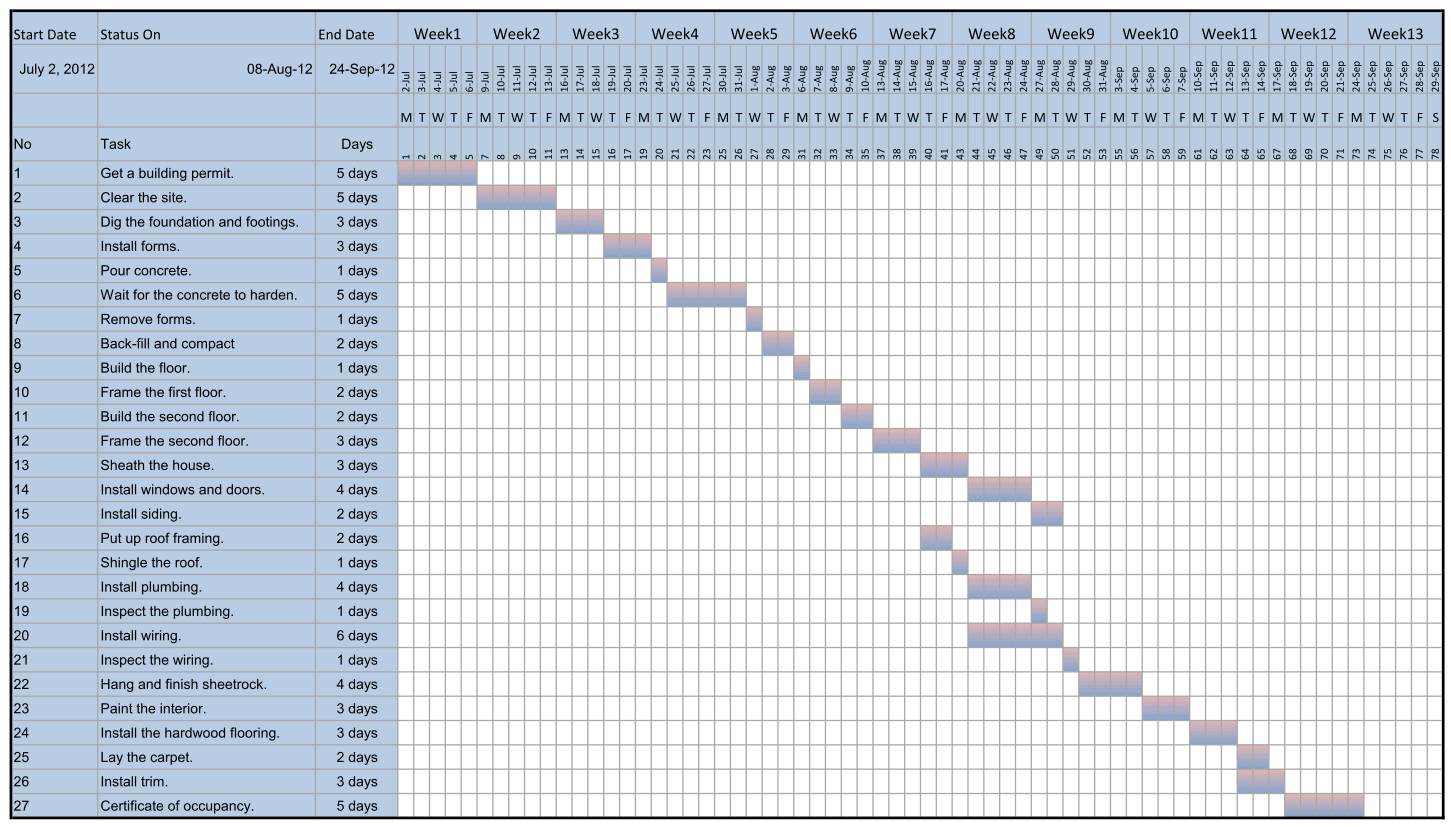 Project Responsibility MatrixProject cost summaryRate Table:COST ASSUMPTIONSRates as per table aboveAll resources with Actual responsibility are assigned 100 % loading.All cost is based on 9-hours per day basis.All over-heads and direct cost are assumed to be taken care in Man-hour rate.Man-hour rate includes contractors profit also.Inspection days are reduced to single days for both wings.CHANGE REQUEST formatrevised schedule analysisThe change request has been submitted on 10th August 2012 and after approval from Change Board the work for the new wing will commence on 20th August 2012. The activity of the original building will continue till sheathing and stop till the new-wing sheathing is completed. From week 8-12 there will be no work in the original building. The work for installing doors and windows along with other activities will commence after week 13 and end by week 20. A total delay of 6-weeks is expected.REVISED PROJECT SCHEDULE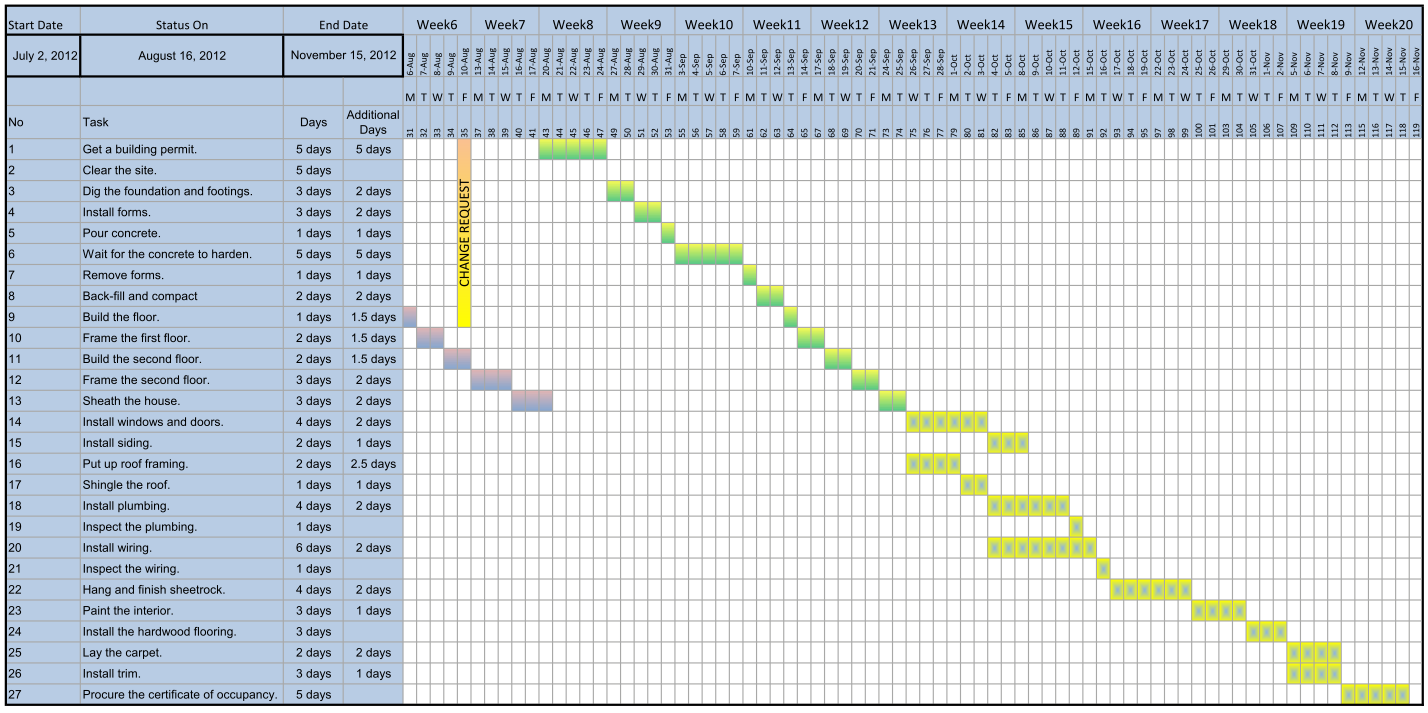 REVISED COST SUMMARYSUMMARYOriginal Project End Date:  24th sept 2012Original Project Cost: $49140.0Revised Project End Date: 15th Nov 2012Revised Project Cost: $69795.0REFERENCESMeredith, Jack and Mantel, Samuel (2008) Project Management: A Managerial Approach, London: John Wiley & sonsLeach, Lawrence (2000) Critical Chain Project Management, Norwood: Artech House, Inc.Activity NoActivity descriptionDuration(days)Effort Staff daysPredecessorRemark1Get a building permit.512Clear the site.52013Dig the foundation and footings.3924Install forms.3935Pour concrete.1546Wait for the concrete to harden.505Not an activity7Remove forms.1368Back-fill and compact2279Build the floor.15810Frame the first floor.210911Build the second floor.2101012Frame the second floor.3151113Sheath the house.3121214Install windows and doors.481315Install siding.261416Put up roof framing.281217Shingle the roof.141618Install plumbing.481719Inspect the plumbing.101820Install wiring.6121721Inspect the wiring.102022Hang and finish sheetrock.41218, 2123Paint the interior.392224Install the hardwood flooring.3623Before carpet25Lay the carpet.2624After flooring26Install trim.3624After paint27Procure the certificate of occupancy.5025,26Final activityResourcesResourcesGeneral contractorHeavy-equipment operatorConcrete workerFramerSiding installerWindow/door installerRooferPainterElectricianFlooring installerTrim carpenterPlumberNoTask1Get a building permit.12Clear the site.13Dig the foundation and footings.14Install forms.15Pour concrete.16Wait for the concrete to harden.7Remove forms.18Back-fill and compact19Build the floor.110Frame the first floor.111Build the second floor.112Frame the second floor.113Sheath the house.114Install windows and doors.115Install siding.116Put up roof framing.117Shingle the roof.118Install plumbing.119Inspect the plumbing.120Install wiring.121Inspect the wiring.122Hang and finish sheetrock.123Paint the interior.124Install the hardwood flooring.125Lay the carpet.126Install trim.127Procure the certificate of occupancy.11: Actual responsibility 1: Actual responsibility 1: Actual responsibility 1: Actual responsibility 1: Actual responsibility 1: Actual responsibility 1: Actual responsibility 1: Actual responsibility 1: Actual responsibility 1: Actual responsibility 1: Actual responsibility 1: Actual responsibility 1: Actual responsibility 1: Actual responsibility Resource Hourly Rate $/hourGeneral contractor40.00Heavy-equipment operator50.00Concrete worker30.00Framer20.00Siding installer20.00Window/door installer30.00Roofer20.00Painter20.00Electrician35.00Flooring installer20.00Trim carpenter35.00Plumber35.00Effort (staff days)General contractorHeavy-equipment operatorConcrete workerFramerSiding installerWindow/door installerRooferPainterElectricianFlooring installerTrim carpenterPlumberNoTaskMan-hoursMan-hoursMan-hoursMan-hoursMan-hoursMan-hoursMan-hoursMan-hoursMan-hoursMan-hoursMan-hoursMan-hours1Get a building permit.192Clear the site.201803Dig the foundation and footings.9814Install forms.9815Pour concrete.5457Remove forms.3278Back-fill and compact2189Build the floor.54510Frame the first floor.109011Build the second floor.109012Frame the second floor.1513513Sheath the house.1210814Install windows and doors.87215Install siding.65416Put up roof framing.87217Shingle the roof.43618Install plumbing.87220Install wiring.1210822Hang and finish sheetrock.1210823Paint the interior.98124Install the hardwood flooring.65425Lay the carpet.65426Install trim.654Total Man-hoursTotal Man-hours927928822527072108811081085472MH RateMH Rate405030202030202035203535Total costTotal cost$ 49140.0$ 49140.0$ 49140.0Change Request - GENERAL INFORMATIONChange Request - GENERAL INFORMATIONChange Request - GENERAL INFORMATIONChange Request - GENERAL INFORMATIONChange Request - GENERAL INFORMATIONChange Request - GENERAL INFORMATIONCRCR001CR001CR001CR001CR001Type of CR Enhancement DefectProject/Program/InitiativeSubmitter NameMr. SmithMr. SmithMr. SmithMr. SmithMr. SmithBrief Description of RequestAddition of another wing with the existing under-construction framed structure.Addition of another wing with the existing under-construction framed structure.Addition of another wing with the existing under-construction framed structure.Addition of another wing with the existing under-construction framed structure.Addition of another wing with the existing under-construction framed structure.Date Submitted  [08/10/2012][08/10/2012][08/10/2012][08/10/2012][08/10/2012]Date Required[08/16/2012][08/16/2012][08/16/2012][08/16/2012][08/16/2012]Priority Low Medium High High MandatoryReason for ChangeOwners PreferenceOwners PreferenceOwners PreferenceOwners PreferenceOwners PreferenceOther Artifacts ImpactedAll works after sheathing i.e. activity 13All works after sheathing i.e. activity 13All works after sheathing i.e. activity 13All works after sheathing i.e. activity 13All works after sheathing i.e. activity 13Assumptions and NotesAll change in schedule and cost are accountable to the Owner.All change in schedule and cost are accountable to the Owner.All change in schedule and cost are accountable to the Owner.All change in schedule and cost are accountable to the Owner.All change in schedule and cost are accountable to the Owner.Comments6- Weeks of delay.6- Weeks of delay.6- Weeks of delay.6- Weeks of delay.6- Weeks of delay.Attachments or References Yes NoAttachments or ReferencesLink: Blue prints of new houseLink: Blue prints of new houseLink: Blue prints of new houseLink: Blue prints of new houseLink: Blue prints of new houseApproval SignatureABC. Inc.ABC. Inc.Date Signed08/10/201208/10/2012Effort (staff days)General contractorHeavy-equipment operatorConcrete workerFramerSiding installerWindow/door installerRooferPainterElectricianFlooring installerTrim carpenterPlumberNoTaskMan-hoursMan-hoursMan-hoursMan-hoursMan-hoursMan-hoursMan-hoursMan-hoursMan-hoursMan-hoursMan-hoursMan-hours1Get a building permit.2182Clear the site.201803Dig the foundation and footings151354Install forms.151355Pour concrete.8727Remove forms.5458Back-fill and compact4369Build the floor.98110Frame the first floor.1412611Build the second floor.1412612Frame the second floor.2320713Sheath the house.1816214Install windows and doors.1210815Install siding.98116Put up roof framing.1412617Shingle the roof.76318Install plumbing.1210820Install wiring.1614422Hang and finish sheetrock.1816223Paint the interior.1210824Install the hardwood flooring.95425Lay the carpet.65426Install trim.981Total Man-hoursTotal Man-hours1835145933340510818910814410881108MH RateMH Rate405030202030202035203535Total costTotal cost$ 69795.0$ 69795.0$ 69795.0